Dans une première trousse « fourreau »:- Un crayon de papier triangulaire d’apprentissage (graphite grip HB Faber Castell de préférence)- Une gomme classique blanche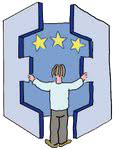 - Un taille- crayon avec réservoir (2 tailles de trous)- Un grand bâton de colle - Des ciseaux à bouts ronds (attention gaucher/droitier)- Une règle de 20 cm en plastique rigide- Un feutre Vélléda pour ardoiseDans une deuxième trousse « fourreau » :- Des crayons de couleurs et des feutres double pointe Dans le cartable :- Un grand classeur 2 anneaux, dos 5 cm- Des intercalaires A4, 6 touches, en carton, à déballer et mettre dans le classeur	- Une ardoise Vélléda avec un chiffon et 3 feutres (réserve)- Un vieux journal, un petit paquet de mouchoirs- Une pochette à élastiques, format  A4                                                                       - Un sac en tissus avec des baskets pour le sport (qui restera à l’école)- Un masque de sommeil et un petit doudou qui restera en classeDans une boîte à chaussures : une palette de peinture à l’eau, un gobelet en plastique, un chiffon et un tablier à manche longue ou une vieille chemise). Inscrire en gros le prénom de l’enfant sur la boîteUne réserve collective sera constituée en classe. Prévoir encore dans un petit sachet : 5 gros sticks de colle, 5 feutres d’ardoise, 4 crayons de papier et 2 gommes classiques blanches (le tout non étiqueté)Fichiers : (à commander en librairie ou sur Amazon)- Zahlenfuchs 1, ISBN 13 : 978-3939965206, éditions Jandorfverlag. (c’est une édition allemande que nous utilisons en P1 fr, P1 en, et P1 de) 7,34 €-cahiers d’exercices n°1 et 2 « Dire, lire, écrire avec Ludo », édition « le pas de l’échelle », ISBN : 9782373040319 12 €- cahier d’écriture CP, Laurence Pierson, édition MDI, ISBN : 978-2223113484, 4,50€Prévoyez un cartable léger adapté au gabarit de l’enfant, pouvant contenir des cahiers 24x32 cm.Attention ! Certains cartables sont déjà très lourds lorsqu’ils sont vides. Ceux à roulettes sont vivement déconseillés pour cette raison.Merci d’étiqueter TOUT le matériel de votre enfant, y compris feutres, crayons et baskets (c-monetiquette.fr ou a-qui-s.fr)Le reste du matériel sera fourni à la rentrée par l’école. Une participation financière de 20 € vous sera encore demandée en début d’année pour les fichiers de mathématiques Intermaths